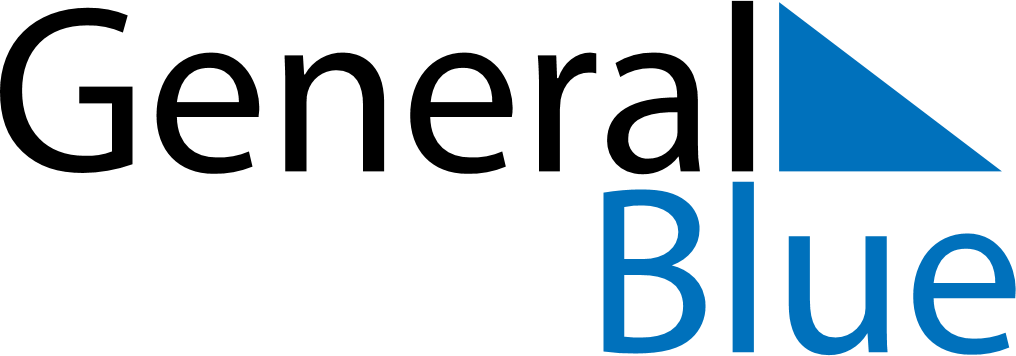 August 2024August 2024August 2024August 2024August 2024August 2024Planken, LiechtensteinPlanken, LiechtensteinPlanken, LiechtensteinPlanken, LiechtensteinPlanken, LiechtensteinPlanken, LiechtensteinSunday Monday Tuesday Wednesday Thursday Friday Saturday 1 2 3 Sunrise: 6:00 AM Sunset: 8:55 PM Daylight: 14 hours and 54 minutes. Sunrise: 6:02 AM Sunset: 8:54 PM Daylight: 14 hours and 52 minutes. Sunrise: 6:03 AM Sunset: 8:52 PM Daylight: 14 hours and 49 minutes. 4 5 6 7 8 9 10 Sunrise: 6:04 AM Sunset: 8:51 PM Daylight: 14 hours and 46 minutes. Sunrise: 6:05 AM Sunset: 8:49 PM Daylight: 14 hours and 43 minutes. Sunrise: 6:07 AM Sunset: 8:48 PM Daylight: 14 hours and 41 minutes. Sunrise: 6:08 AM Sunset: 8:46 PM Daylight: 14 hours and 38 minutes. Sunrise: 6:09 AM Sunset: 8:45 PM Daylight: 14 hours and 35 minutes. Sunrise: 6:11 AM Sunset: 8:43 PM Daylight: 14 hours and 32 minutes. Sunrise: 6:12 AM Sunset: 8:42 PM Daylight: 14 hours and 29 minutes. 11 12 13 14 15 16 17 Sunrise: 6:13 AM Sunset: 8:40 PM Daylight: 14 hours and 26 minutes. Sunrise: 6:14 AM Sunset: 8:38 PM Daylight: 14 hours and 23 minutes. Sunrise: 6:16 AM Sunset: 8:37 PM Daylight: 14 hours and 20 minutes. Sunrise: 6:17 AM Sunset: 8:35 PM Daylight: 14 hours and 18 minutes. Sunrise: 6:18 AM Sunset: 8:33 PM Daylight: 14 hours and 15 minutes. Sunrise: 6:20 AM Sunset: 8:32 PM Daylight: 14 hours and 11 minutes. Sunrise: 6:21 AM Sunset: 8:30 PM Daylight: 14 hours and 8 minutes. 18 19 20 21 22 23 24 Sunrise: 6:22 AM Sunset: 8:28 PM Daylight: 14 hours and 5 minutes. Sunrise: 6:24 AM Sunset: 8:26 PM Daylight: 14 hours and 2 minutes. Sunrise: 6:25 AM Sunset: 8:25 PM Daylight: 13 hours and 59 minutes. Sunrise: 6:26 AM Sunset: 8:23 PM Daylight: 13 hours and 56 minutes. Sunrise: 6:28 AM Sunset: 8:21 PM Daylight: 13 hours and 53 minutes. Sunrise: 6:29 AM Sunset: 8:19 PM Daylight: 13 hours and 50 minutes. Sunrise: 6:30 AM Sunset: 8:17 PM Daylight: 13 hours and 47 minutes. 25 26 27 28 29 30 31 Sunrise: 6:31 AM Sunset: 8:15 PM Daylight: 13 hours and 43 minutes. Sunrise: 6:33 AM Sunset: 8:14 PM Daylight: 13 hours and 40 minutes. Sunrise: 6:34 AM Sunset: 8:12 PM Daylight: 13 hours and 37 minutes. Sunrise: 6:35 AM Sunset: 8:10 PM Daylight: 13 hours and 34 minutes. Sunrise: 6:37 AM Sunset: 8:08 PM Daylight: 13 hours and 31 minutes. Sunrise: 6:38 AM Sunset: 8:06 PM Daylight: 13 hours and 27 minutes. Sunrise: 6:39 AM Sunset: 8:04 PM Daylight: 13 hours and 24 minutes. 